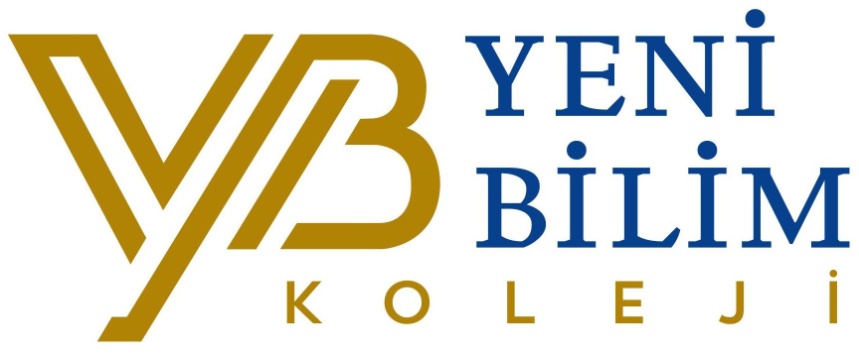 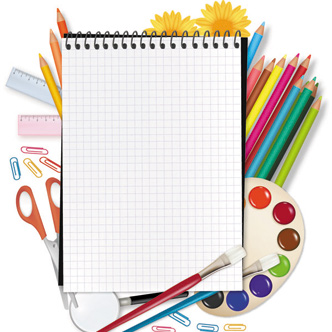   2019-2020 MART AYI BÜLTENİ  RAINBOW CLASS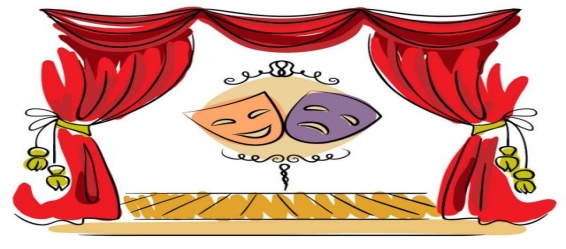 OKULUMUZA TİYATRO GELİYORRR….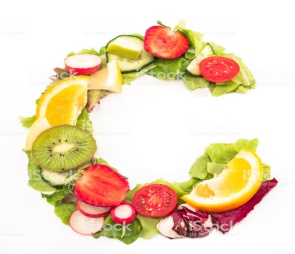      VİTAMİNİ ŞENLİĞİ12 Mart Perşembe günü baharın gelişiyle oluşacak hastalıklardan korunmak için bol vitaminli bir şenlik yapıyoruz. Sen de C vitamini deposu bir meyve/sebze getirip bizimle paylaşır mısın?PİJAMA PARTİSİ26 Mart Perşembe günü bol eğlenceli bir pijama partisi yapıyoruz. Sen de en sevdiğin pijamanı ve yumuşacık yastığını getirmeyi unutma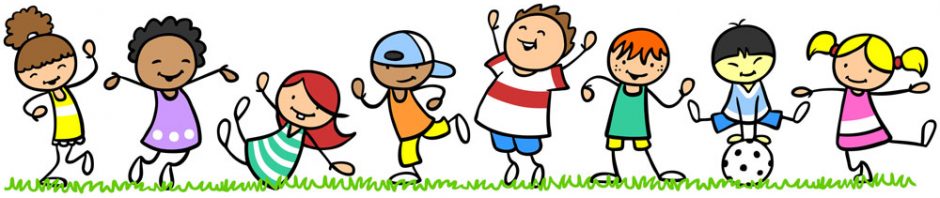 BEDEN EĞİTİMİ*Spor branşlarını tanıyoruz.*Oyunlarda sağlık terimleri*Eğitsel oyunlar*Güvenli oyun oynama çalışmalarıMÜZİK*Balon yarışması*Darbuka çalışması*Şarkı çalışmaları *Ses tekrarları*Orff çalışmaları*Marakas çalışmasıGÖRSEL SANATLAR*Dünya Kadınlar Günü temalı çalışma*Leonarda Da Vinci’yi inceleme*18 Mart Çanakkale Zaferi etkinliği*Seramik çalışması*Resim tamamlama çalışmasıDRAMA*Rol oynama-rol değiştirme çalışmaları*Canlandırma çalışmaları*Donuk imge çalışmaları*Tiyatro ve drama arasındaki farklarSATRANÇ*Genel tekrar*Taşın ve Şahın savunulması*Mata hazırlık çalışması